 1.W jakim stylu miałaby być wykonana aranżacja pomieszczenia ? Jaki budżet przewidziany jest na zrealizowanie projektu ? Co jest najważniejsze dla użytkowników pomieszczenia ?Jaki kolor lub kolory mają dominować we wnętrzu ? 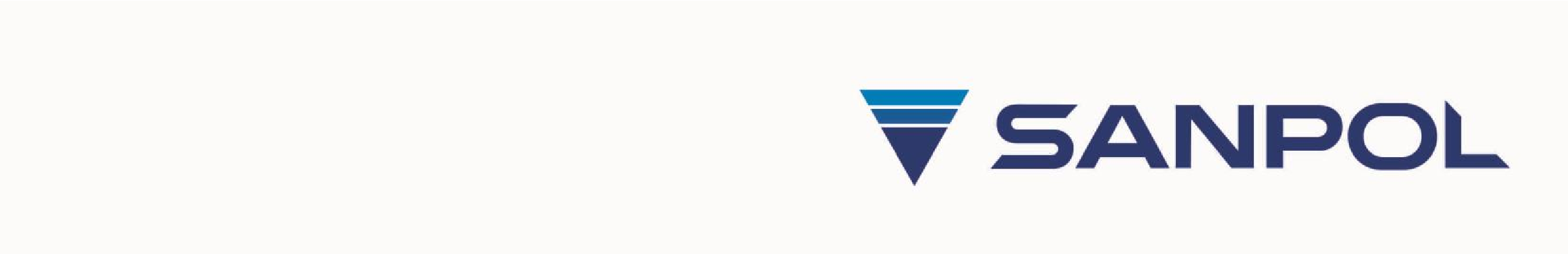 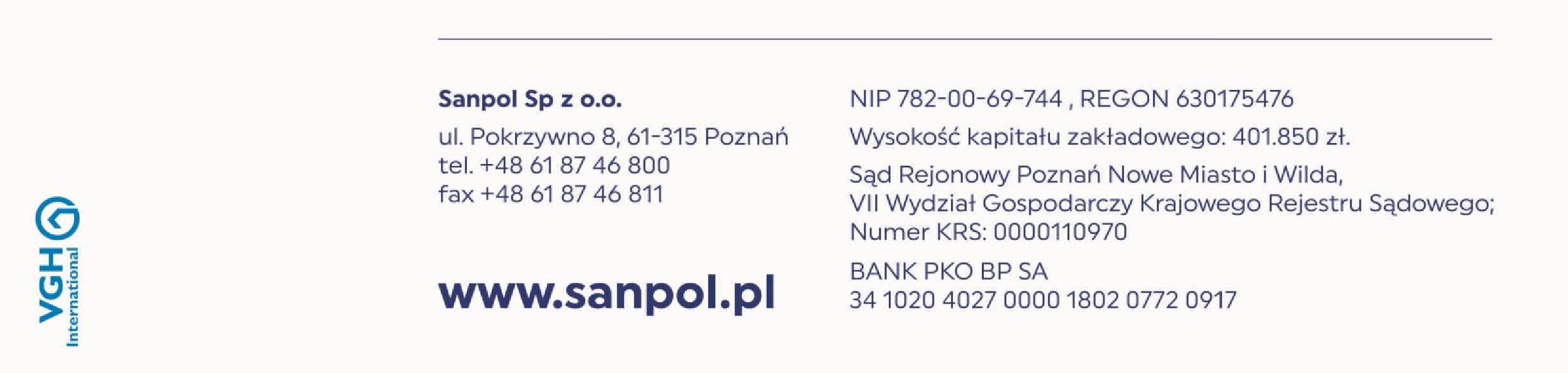 Co ma zawierać projekt pomieszczenia ? (pralka, suszarka, wanna itp.) …………………………………………..                                                                           …….………………………………………..     czytelny podpis zleceniodawcy                                                                            czytelny podpis pracownika Sanpol Oświadczam, że zapoznałem się z Regulaminem świadczenia usługi wizualizacji łazienki i akceptuję jego treść_____________								Podpis Klienta  /dataPodpis obowiązkowyOświadczam, ze zostałem poinformowany o treści Klauzuli informacyjnej dla klientów i zapoznałem się z jej treścią._____________								Podpis Klienta  /data               Podpis obowiązkowyWyrażam zgodę na przetwarzanie moich danych osobowych zamieszczonych w niniejszym formularzu takich jak:  imię i nazwisko, dane kontaktowe w postaci adresu e-mail lub numeru telefonu, przez Sanpol  Sp. z o.o. z siedzibą w Poznaniu ul. Pokrzywno 8 w celu marketingowym polegającym na kontakcie przedstawiciela handlowego Sanpol Sp. z o.o. w celu kontynuacji realizacji projektu objętego wizualizacją. 								______________								Podpis Klienta  /dataPodpis dobrowolnyFORMULARZ ZAMÓWIENIA WIZUALIZACJI ŁAZIENKI FORMULARZ ZAMÓWIENIA WIZUALIZACJI ŁAZIENKI SALON DATA  ZŁOŻENIA FORMULARZA IMIĘ I NAZWISKO KLIENTA IMIĘ I NAZWISKO KLIENTA TELEFON KONTAKTOWY  ADRES E-MAIL POWIERZCHNIA ŁAZIENKI W M² POWIERZCHNIA ŁAZIENKI W M² MIEJSCE REALIZACJI PROJEKTU ( dom, mieszkanie, biuro)MIEJSCE REALIZACJI PROJEKTU ( dom, mieszkanie, biuro)PRZEWIDYWANY TERMIN ROZPOCZĘCIA PRAC WYKONAWCZYCH PRZEWIDYWANY TERMIN ROZPOCZĘCIA PRAC WYKONAWCZYCH UWAGI UWAGI 